     班     组项目报告作品名称：                           小组分工：项目背景2023年哈尔滨旅行火爆背后，发现文旅局利用互联网思维运用新媒体平台多维度宣传黑龙江、邀请一些文旅头部博主为黑龙江冰雪旅游进行引流，打造万人蹦辿、索菲亚教堂旅拍、早市等打卡地，策划高流量IP，引爆黑龙江旅游市场。2023年哈尔滨文旅创收1692亿元，黑龙江旅游收入2215.3亿元。在2024年元旦3天游客量达到304.79万人次，旅游收入59.14亿元。据初步测算，2024年春节假期，全市旅游接待超283.11人次，较2023年春节增长56.40%；实现旅游收入25.82亿元，较2023年春节增长223.96%。在去沈阳学习的一段时间，无论是哪个单位的领导或是老师，都会向学习团热情地介绍“沈阳三宝”，我们是否可以像哈尔滨和沈阳一样，每个人都成为家乡代言人，利用新媒体向世界介绍我们的家乡——世界客都！二、项目规划三、项目实施实施过程记录整理经验总结：实施活动的心得体会。1.学会了（1）制作一个主题作品的思路与方法（2）学会用剪映AI生成文案、配音、视频的方法（3）小组同学学会利用梅州市智慧教育平台共享资源、展示作品2.遇到的困难  （1）打字速度慢，搜索获取、处理资源不熟悉  （2）还无法独立撰写文案（3）学校机房没有耳麦（4）小组同学分工不明确（5）软件不熟悉，视频导出后不知道放在哪个盘符或文件夹下（6）剪映电脑版经常卡死，导致未及及时提交作品撰写人：（签名）日期：2024年 04月13日姓名角色分工任务同学1导演组织策划，确定主题，进行小组分工、完成项目报告同学2编剧AI生成文案，修改文案制作内容页同学3配音员根据文案，进行配音同学4特效师制作片头、片尾知识学习实施步骤预期成果了解数字媒体及其编码原理学习视频文案撰写的步骤、技巧学习用AI生成文案学习通过文案获取对应的图片、视频等素材，进行分类管理学习根据主题制作片头的方法学习根据文案进行配音的方法学习小组合成视频的方法学习上传展示作品的方法学习评价作品、活动的方法小组讨论，确定主题2.分析短片受众，形成文案3.根据文案，进行素材需求分析，收集、整理数字媒体素材4.学习用剪映制作片头（文字、图片、视频、背景音乐）5.学习用剪映AI制作文案内容页，给文案配音6.学习小组同学共享、获取视频的方法7.小组同学合成作品，上传到班级活动展示8.完成项目报告1.经过剪辑处理的短视频2.项目报告序号活动记录成果整理锦囊1小组分工，确定主题小组分工表主题：梅州欢迎您！添加作品主题名称2分析受众，形成文案受众：到梅州旅游的游客文案：梅州，位于中国广东东北部，是粤东北地区的政治、经济、文化中心。这里地处闽南、潮汕、客家三大文化圈的交汇处，既有浓厚的文化底蕴，也有着得天独厚的自然风光。梅州市总面积15925平方公里，下辖梅江区、梅县区、兴宁、大埔、丰顺、五华县、平远、蕉岭等九个县区。这里山水相依，人文和自然风光引人入胜。如果你来到梅州，一定会被这里的美景所吸引。在梅江区，位于梅州市的中心地带，在这里，你可以欣赏到许多著名的景点，比如梅州院士广场，是一个以中国工程院院士为主体的广场，展示了多位院士为家乡梅江区做出的贡献。在这里，你可以近距离感受到学者的风范和精神风貌。在梅县区，你可以游览梅州雁南飞茶田度假村，是一个集茶文化、生态农业、旅游度假为一体的综合性旅游胜地。在这里，你可以欣赏到美丽的茶园景色，还可以品尝到正宗的梅州茶艺美食。梅州兴宁市有许多美丽的景点，让人流连忘返。大埔三河坝烈士纪念园，位于广东省梅州市大埔县三河坝镇，始建于1950年，旨在纪念在解放战争、抗美援朝中英勇牺牲的烈士们。位于广东省梅州市的丰顺县铜彭峰，是广东省第四高峰，海拔一千两百二十八米。峰顶宽广如台，山势巍峨，四周悬崖峭壁，仅东南面有一小径可攀登。攀登铜彭峰，不仅是体能的挑战，更是意志和勇气的试炼平远县五指峰，是汕头地理佛山北端的山脉，有“离天三尺三”之称。五指峰绵延百里，群峰耸立，峻岭秀丽，气势磅礴。   梅州是一个充满魅力的地方，如果你想感受浓厚的文化底蕴、想欣赏美丽的自然风光、想体验独特的客家文化，那么千万不要错过这个美丽的地方！利用剪映/图片成片/自定义输入不同的标题，形成小组文案复制到成果整理栏3收集、整理媒体素材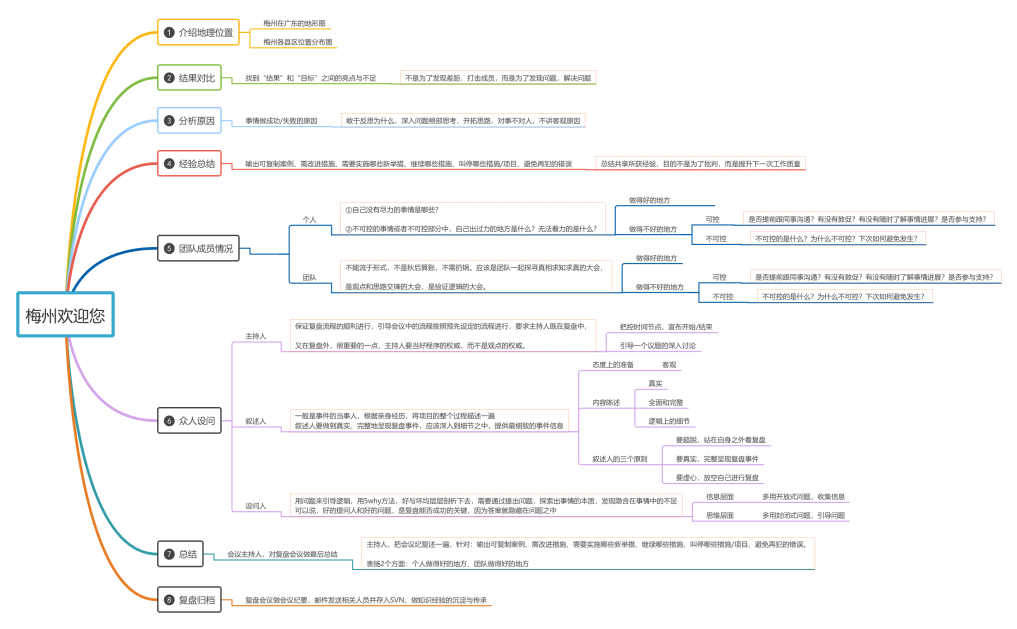 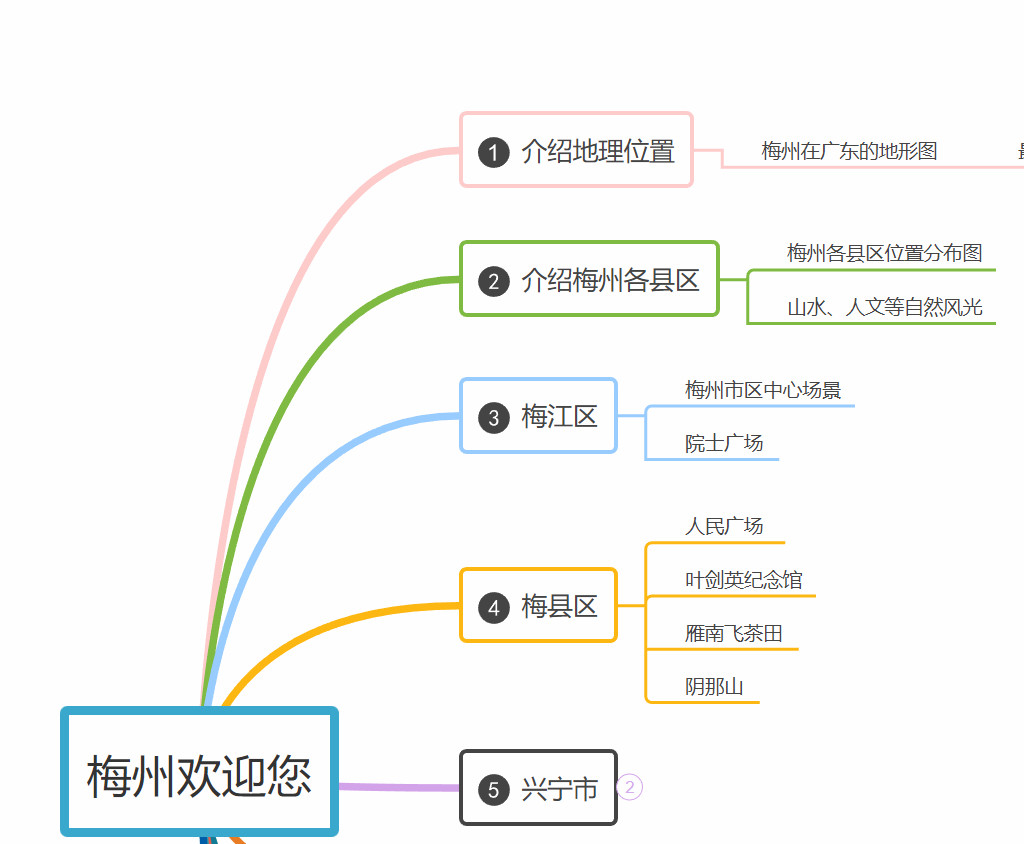 可采用思维导图的方式4制作片头软件：剪映时长：3-5秒版面布局：文字与图片视频的摆放位置 （上下、上中下、左右、左中右）标题文字：文字模板、动感背景音乐：轻柔、欢快用什么软件5制作内容页软件：剪映制作：图片成片\自定义输入\选择音色\智能匹配素材\替换不符合文案内容的素材导出：分辨率480P，编码：H·264，格式：mp4 ;帧率：25fps用软件中的什么功能6小组合成、展示作品方法1：上传到话题讨论区，小组长下载到自己电脑中方法2：小组合作，由一位同学统一制作生成视频，其它同学协助获取、加工合适的素材，怎么共享获取作品7评价作品、形成报告在“遇见梅州遇见美好”班级活动上传作品完成项目报告